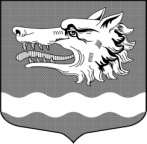 СОВЕТ ДЕПУТАТОВ МУНИЦИПАЛЬНОГО ОБРАЗОВАНИЯРаздольевское сельское поселение муниципального образования                   Приозерский муниципальный район Ленинградской областиРЕШЕНИЕ  10 ноября  2017 года                                                                          № 109О   внесении   изменений   и  дополнений  в решениеСовета  депутатов  от  17.06.2014  года  №  193  «Об утверждении  Положения  о  конкурсной  комиссиии о порядке  проведения  конкурса   на   замещениедолжности главы администрации муниципальногообразования    Раздольевское    сельское   поселениемуниципального        образования       Приозерскиймуниципальный  район   Ленинградской   области»                  Совет депутатов МО Раздольевское сельское поселение МО Приозерский муниципальный  район Ленинградской области РЕШИЛ: 1. Внести в решение депутатов от 17.06.2014 года № 193 «Об утверждении Положения о конкурсной комиссии и о порядке проведения конкурса на   замещение должности главы администрации муниципального образования Раздольевское сельское поселение муниципального образования Приозерский муниципальный  район Ленинградской области» следующие изменения и дополнения: 1.1. пункт 5 раздела IV. Положения о конкурсной комиссии и о порядке проведения конкурса на замещение должности главы администрации муниципального образования Раздольевское сельское поселение муниципального образования Приозерский муниципальный  район Ленинградской области изложить в следующей редакции: «5. Лицо, изъявившее намерение участвовать в конкурсе, представляет в конкурсную комиссию: 1)​ личное заявление на имя председателя конкурсной комиссии; 2) собственноручно заполненную анкету по форме, установленной распоряжением Правительства РФ от 26.05.2005 № 667-р «Об утверждении формы анкеты, представляемой гражданином Российской Федерации, поступающим на государственную гражданскую службу Российской Федерации или на муниципальную службу в Российской Федерации» 3) две фотографии (4х6); 4) паспорт или иной документ, удостоверяющий личность (при личном прибытии на конкурс); 5) документы, подтверждающие наличие необходимого образования, стаж работы и квалификацию (выписку из трудовой книжки, копии документов об образовании, о повышении квалификации, о присвоении ученого звания), заверенные нотариально или кадровыми службами по месту работы (службы);  6) сведения о своих доходах, полученных от всех источников (включая доходы по прежнему месту работы или месту замещения выборной должности, пенсии, пособия, иные выплаты) за календарный год, предшествующий году подачи документов для замещения должности муниципальной службы, а также сведения об имуществе, принадлежащем ему на праве собственности, и о своих обязательствах имущественного характера по состоянию на первое число месяца, предшествующего месяцу подачи документов для замещения должности муниципальной) службы (на отчетную дату); 7) сведения о доходах супруги (супруга) и несовершеннолетних детей, полученных от всех источников (включая заработную плату, пенсии, пособия, иные выплаты) за календарный год, предшествующий году подачи гражданином документов для замещения должности государственной службы, а также сведения об имуществе, принадлежащем им на праве собственности, и об их обязательствах имущественного характера по состоянию на первое число месяца, предшествующего месяцу подачи гражданином документов для замещения должности муниципальной службы (на отчетную дату); 8) Сведения об адресах сайтов и (или) страниц сайтов в информационно-телекоммуникационной сети «Интернет», на которых гражданин, претендующий на замещение должности муниципальной службы, муниципальный служащий размещали общедоступную информацию, а также данные позволяющие их идентифицировать, представителю нанимателя представляет гражданин, претендующий на замещение должности муниципальной службы, по решению представителя нанимателя уполномоченные им муниципальные служащие осуществляют обработку общедоступной информации, размещенной претендентами на замещение должности муниципальной службы и муниципальными служащими в информационно-телекоммуникационной сети «Интернет», а также проверку достоверности и полноты сведений, предусмотренных частью 8 настоящей статьи; 9)​ заключения медицинской организации, по форме установленной Приказом Минздравсоцразвития России от 14.12.2009 № 984н; 10)​ страховое свидетельство обязательного пенсионного страхования; 11)​ свидетельство о постановке физического лица на учет в налоговом органе по месту жительства на территории Российской Федерации; 12) документы воинского учета – для военнообязанных и лиц, подлежащих призыву на военную службу; 13) положительный отзыв с предыдущего места службы (работы);14) по желанию могут быть представлены другие сведения.   2. Решение вступает в силу на следующий день после его официального опубликования в средствах массовой информации».Глава муниципального образованияРаздольевское сельское поселение                                              А.В. Долгов                                                            Е.А. МихайловаРазослано: дело-2, , прокуратура-1, 